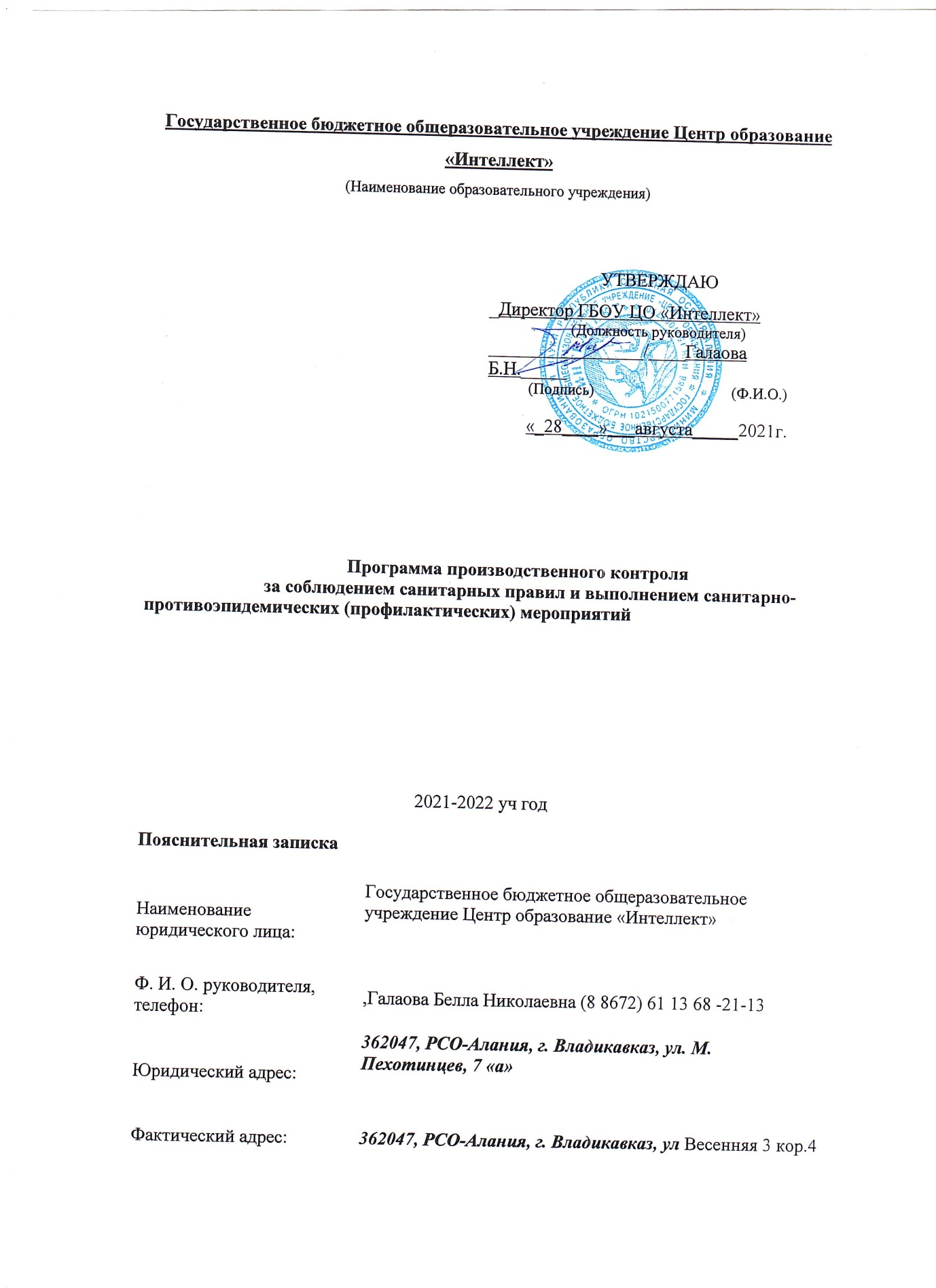 1. Настоящая Программа  за соблюдением санитарных правил и выполнением санитарно-эпидемических (профилактических) мероприятий разработана на основании требований статьи 32 Федерального закона от 30.03.1999 № 52-ФЗ «О санитарно-эпидемиологическом благополучии населения» и постановлением главного санитарного врача от 13.07.2001 № 18 «О введении в действие Санитарных правил – СП 1.1.1058-01».2. Необходимые изменения, дополнения в программу производственного контроля вносятся при изменении вида деятельности, вводе в эксплуатацию новых помещений, реконструкции старых, других существенных изменениях деятельности юридического лица.3. Виды деятельности, которые осуществляет образовательная организация:дошкольное, начальное общее, основное общее и среднее общее образование;дополнительное образование детей и взрослых;предоставление социальных услуг без обеспечения проживания.4. Перечень официально изданных санитарных правил, методов и методик контроля факторов среды обитания в соответствии с осуществляемой деятельностью:Федеральный закон от 30.03.1999 № 52-ФЗ «О санитарно-эпидемиологическом благополучии населения»;Федеральный закон от 02.01.2000 № 29-ФЗ «О качестве и безопасности пищевых продуктов»;Федеральный закон от 17.09.1998 № 157-Ф3 «Об иммунопрофилактике инфекционных болезней»;СП 1.1.1058-01 «1.1 Общие вопросы. Организация и проведение производственного контроля за соблюдением Санитарных правил и выполнением санитарно-противоэпидемических (профилактических) мероприятий. Санитарные правила»;СП 2.4.3648-20 «Санитарно-эпидемиологические требования к организациям воспитания и обучения, отдыха и оздоровления детей и молодежи»;СП 2.2.3670-20 «Санитарно-эпидемиологические требования к условиям труда»;СП 3.5.3.3223-14 «Санитарно-эпидемиологические требования к организации и проведению дератизационных мероприятий»;СанПиН 3.5.2.3472-17 «Санитарно-эпидемиологические требования к организации и проведению дезинсекционных мероприятий в борьбе с членистоногими, имеющими эпидемиологическое и санитарно-гигиеническое значение»;СанПиН 2.3/2.4.3590-20 «Санитарно-эпидемиологические требования к организации общественного питания населения»;СанПиН 2.1.3684-21 «Санитарно-эпидемиологические требования к содержанию территорий городских и сельских поселений, к водным объектам, питьевой воде и питьевому водоснабжению, атмосферному воздуху, почвам, жилым помещениям, эксплуатации производственных, общественных помещений, организации и проведению санитарно-противоэпидемических (профилактических) мероприятий»;СанПиН 1.2.3685-21 «Гигиенические нормативы и требования к обеспечению безопасности и (или) безвредности для человека факторов среды обитания»;СанПиН 3.2.3215-14 «Профилактика паразитарных болезней на территории Российской Федерации»;СанПиН 2.3.2.1324-03 «2.3.2. Продовольственное сырье и пищевые продукты. Гигиенические требования к срокам годности и условиям хранения пищевых продуктов. Санитарно-эпидемиологические правила и нормативы»;приказ от 31.12.2020 Минтруда России  № 988н, Минздрава России № 1420н «Об утверждении перечня вредных и (или) опасных производственных факторов и работ, при выполнении которых проводятся обязательные предварительные медицинские осмотры при поступлении на работу и периодические медицинские осмотры»;приказ Минздрава России от 28.01.2021 № 29н «Об утверждении Порядка проведения обязательных предварительных и периодических медицинских осмотров работников, предусмотренных частью четвертой статьи 213 Трудового кодекса Российской Федерации, перечня медицинских противопоказаний к осуществлению работ с вредными и (или) опасными производственными факторами, а также работам, при выполнении которых проводятся обязательные предварительные и периодические медицинские осмотры»;ТР ТС 021/2011 «О безопасности пищевой продукции»;ТР ТС 005/2011 «О безопасности упаковки»;ТР ТС 007/2011 «О безопасности продукции, предназначенной для детей и подростков»;ТР ТС 022/2011 «Пищевая продукция в части ее маркировки»;ТР ТС 023/2011 «Технический регламент на соковую продукцию из фруктов и овощей»;ТР ТС 024/2011 «Технический регламент на масложировую продукцию»;ТР ТС 025/2012 «О безопасности мебельной продукции»;ТР ТС 033/2013 «О безопасности молока и молочной продукции»;... 5. Перечень работников, на которых возложены функции по осуществлению производственного контроля:6. Мероприятия по осуществлению производственного контроля7. Перечниа) Перечень объектов производственного контроля, представляющих потенциальную опасность для человека и среды его обитания, в отношении которых необходима организация лабораторных исследований, испытаний: помещения пищеблока и иные помещения.Организация лабораторных исследованийб) Перечень скоропортящихся продуктов, которые представляют потенциальную опасность: кефир, сметана, молоко, трубочки с кремом.в) Перечень должностей работников, подлежащих медицинским осмотрам, профессиональной гигиенической подготовке и аттестации.г) Перечень форм учета и отчетности, установленной действующим законодательством по
вопросам, связанным с осуществлением производственного контроля.д) Перечень возможных аварийных ситуаций, связанных с остановкой производства, нарушениями технологических процессов, иных создающих угрозу санитарно-эпидемиологическому благополучию населения ситуаций, при возникновении которых осуществляется информирование населения, органов местного самоуправления, органов, уполномоченных осуществлять государственный санитарно-эпидемиологический надзор.Программу разработали: Директор                                                  Галаова                              Галаова Б.Н..Согласовано:Количество работников: 134человека 134человека 134человека 134человекаКоличество обучающихся:1200 человек1200 человек1200 человек1200 человекСвидетельство о государственной регистрации№2191513110468от25.10.2019ОГРН                         1021500771588102150077158810215007715881021500771588ИНН                                                                           1501002770150100277015010027701501002770Лицензия на осуществление образовательной
деятельности№2697от11.06.2020№ п/пФамилия, имя, отчествоЗанимаемая должностьПриказ о назначении1Галаова Белла Николаевна Директор№ 53 от 07.10.19982Дзанагова Светлана ГенадьевнаЗам. директора по АХЧ№ 13 от 01.02.20183Климова Светлана Владимировна                                  Зам. директора по УВР-Ответств. за питание№ 10/2 от 03.08.19994Элизарова Анна ПетровнаМед.сестра-диетолог№ 183 от 02.11.20205Хортиева Зарема РуслановнаСпециалист по кадрам№ 41 от 01.08.20186...Объект контроляОпределяемые показателиПериодичностьконтроляЛица,проводящиеконтрольНормативнаядокументацияФормы учета (регистрации) результатов контроляПроизводственный контроль за благоустройством и санитарно-техническим состоянием территории, помещений, оборудования, проведением строительства, реконструкции, технического переоснащения и ремонтных работПроизводственный контроль за благоустройством и санитарно-техническим состоянием территории, помещений, оборудования, проведением строительства, реконструкции, технического переоснащения и ремонтных работПроизводственный контроль за благоустройством и санитарно-техническим состоянием территории, помещений, оборудования, проведением строительства, реконструкции, технического переоснащения и ремонтных работПроизводственный контроль за благоустройством и санитарно-техническим состоянием территории, помещений, оборудования, проведением строительства, реконструкции, технического переоснащения и ремонтных работПроизводственный контроль за благоустройством и санитарно-техническим состоянием территории, помещений, оборудования, проведением строительства, реконструкции, технического переоснащения и ремонтных работПроизводственный контроль за благоустройством и санитарно-техническим состоянием территории, помещений, оборудования, проведением строительства, реконструкции, технического переоснащения и ремонтных работМикроклиматТемпература воздуха помещенийЧастота проветривания помещенийЕжедневноЗам. директора по АХЧ Дзанагова Светлана ГенадьевнаСП 2.4.3648-20, СанПиН 2.3/2.4.3590-20, СанПиН 1.2.3685-21 График проветриванийМикроклиматВлажность воздуха склада пищеблокаЕжедневноЗам. директора по АХЧ Дзанагова Светлана ГенадьевнаСП 2.4.3648-20, СанПиН 2.3/2.4.3590-20, СанПиН 1.2.3685-21 Журнал учета температуры и влажности на складе пищеблокаОсвещенность территории и помещенийНаличие и состояние осветительных приборов1 раз в 3 дняЗам. директора по АХЧ Дзанагова Светлана ГенадьевнаСП 2.4.3648-20Журнал визуального производственного контроля Освещенность территории и помещенийНаличие, целостность и тип ламп1 раз в 3 дняЗам. директора по АХЧ Дзанагова Светлана ГенадьевнаСП 2.4.3648-20Журнал визуального производственного контроля  ШумНаличие источников шума на территории и в помещенияхЕжемесячноЗам. директора по АХЧ Дзанагова Светлана ГенадьевнаСП 2.4.3648-20Журнал результатов производственного контроля ШумУсловия работы оборудованияПо плану техобслуживанияРабочий по обслуживанию здания  В.В.Луценко)СП 2.4.3648-20, план техобслуживанияЖурнал результатов производственного контроляВходной контроль поступающей продукции и товаров– наличие документов об оценке соответствия (декларация или сертификат);Каждая поступающая партияЗам. директора по АХЧ , Дзанагова Светлана Генадьевна спец организация (по необходимостиСП 2.4.3648-20, ТР ТС 007/201Журнал учета входного контроля товаров и продукцииВходной контроль поступающей продукции и товаров– соответствие упаковки и маркировки товара требованиям действующего законодательства и нормативов (объем информации, наличие текста на русском языке и т. д.);Каждая поступающая партияЗам. директора по АХЧ , Дзанагова Светлана Генадьевна спец организация (по необходимостиСП 2.4.3648-20, ТР ТС 007/201Журнал учета входного контроля товаров и продукцииВходной контроль поступающей продукции и товаров– соответствие товара гигиеническим нормативам и санитарным требованиям (наличие загрязняющих воздух веществ, возможность контакта с дезсредствами и т. д.)Каждая поступающая партияЗам. директора по АХЧ , Дзанагова Светлана Генадьевна спец организация (по необходимостиСП 2.4.3648-20, ТР ТС 007/201Журнал учета входного контроля товаров и продукции...Производственный контроль за организацией учебного процесса, режимами, процессами, методиками обучения и воспитанияПроизводственный контроль за организацией учебного процесса, режимами, процессами, методиками обучения и воспитанияПроизводственный контроль за организацией учебного процесса, режимами, процессами, методиками обучения и воспитанияПроизводственный контроль за организацией учебного процесса, режимами, процессами, методиками обучения и воспитанияПроизводственный контроль за организацией учебного процесса, режимами, процессами, методиками обучения и воспитанияПроизводственный контроль за организацией учебного процесса, режимами, процессами, методиками обучения и воспитанияРежим образовательной деятельностиОбъем образовательной нагрузки обучающихсяПри составлении и пересмотре расписания занятийЗам. директора по УВР Климова С.В.СП 2.4.3648-20, СанПиН 1.2.3685-21Расписание занятий (гриф согласования)Режим образовательной деятельностиОбъем образовательной нагрузки обучающихся1 раз в неделю (выборочно)Зам. директора по УВР Климова С.В..СП 2.4.3648-20, СанПиН 1.2.3685-21Классный журналРежим образовательной деятельностиОбъем образовательной нагрузки обучающихся1 раз в неделю (выборочно)Зам. директора по УВР Климова С.В СП 2.4.3648-20, СанПиН 1.2.3685-21Классный журнал...Производственный контроль за выполнением санитарно-противоэпидемических (профилактических) мероприятий, санитарным содержанием территории, помещений и оборудованияПроизводственный контроль за выполнением санитарно-противоэпидемических (профилактических) мероприятий, санитарным содержанием территории, помещений и оборудованияПроизводственный контроль за выполнением санитарно-противоэпидемических (профилактических) мероприятий, санитарным содержанием территории, помещений и оборудованияПроизводственный контроль за выполнением санитарно-противоэпидемических (профилактических) мероприятий, санитарным содержанием территории, помещений и оборудованияПроизводственный контроль за выполнением санитарно-противоэпидемических (профилактических) мероприятий, санитарным содержанием территории, помещений и оборудованияПроизводственный контроль за выполнением санитарно-противоэпидемических (профилактических) мероприятий, санитарным содержанием территории, помещений и оборудованияСанитарное состояние помещений и оборудованияКратность и качество текущей уборкиЕжедневноЗам. директора по АХЧ Дзанагова Светлана Генадьевна СП 2.4.3648-20, СанПиН 2.3/2.4.3590-20График текущей уборки и дезинфекции помещенийСанитарное состояние помещений и оборудованияКратность и качество генеральной уборкиЕжемесячно, до конца 2021 года – еженедельноЗам. директора по АХЧ Дзанагова Светлана Генадьевна.СП 2.4.3648-20, СанПиН 2.3/2.4.3590-20, СП 3.1/2.4.3598-20Журнал учета проведения генеральной уборкиСанитарно-противоэпидемический режимДезинсекцияПрофилактика – ежедневноЗам. директора по ахч Дзанагова Светлана ГенадьевнаСП 2.4.3648-20, СанПиН 3.5.2.3472-17Журнал регистрации результатов производственного контроляСанитарно-противоэпидемический режимДезинсекцияОбследование – 2 раза в месяц.Уничтожение – по необходимостиСпецорганизацияСП 2.4.3648-20, СанПиН 3.5.2.3472-17Журнал регистрации результатов производственного контроляСанитарно-противоэпидемический режимДератизацияПрофилактика –ежедневноЗам. директора по АХЧ Дзанагова Светлана Генадьевна СП 2.4.3648-20, СП 3.5.3.3223-14Журнал регистрации результатов производственного контроляСанитарно-противоэпидемический режимДератизацияОбследование – ежемесячно.Уничтожение – весной и осенью, по необходимостиСпецорганизацияСП 2.4.3648-20, СП 3.5.3.3223-14Журнал регистрации результатов производственного контроляСанитарное состояние хозяйственной площадкиВывоз ТКО и пищевых отходов2 раза в неделюЗам. директора по АХЧ Дзанагова Светлана Генадьевна региональный оператор по обращению с ТКОФедеральный
закон от 24.06.1998 № 89-ФЗ, СанПиН 2.1.3684-21,СанПиН
3.5.2.3472-17Журнал регистрации результатов производственного контроляСанитарное состояние хозяйственной площадкиОчистка хозяйственной площадки2 раза в неделюЗам. директора по АХЧ Дзанагова Светлана Генадьевна региональный оператор по обращению с ТКОФедеральный
закон от 24.06.1998 № 89-ФЗ, СанПиН 2.1.3684-21,СанПиН
3.5.2.3472-17Журнал регистрации результатов производственного контроляРабочие растворы дезсредствСодержание действующих веществ дезинфицирующих средствЕжедневно.МЕД РАБОТНИКСанПиН 2.3/2.4.3590-20, СП 2.4.3648-20Журнал учета расходования дезсредствВнутренняя отделка помещенийСостояние отделкиЕжеквартальноРабочий по обслуживанию здания Луценко В.Д. План-график технического обслуживанияЖурнал визуального производственного контроля...Производственный контроль организации питания. Контролируемые этапы технологических операций и пищевой продукции на этапах ее изготовленияПроизводственный контроль организации питания. Контролируемые этапы технологических операций и пищевой продукции на этапах ее изготовленияПроизводственный контроль организации питания. Контролируемые этапы технологических операций и пищевой продукции на этапах ее изготовленияПроизводственный контроль организации питания. Контролируемые этапы технологических операций и пищевой продукции на этапах ее изготовленияПроизводственный контроль организации питания. Контролируемые этапы технологических операций и пищевой продукции на этапах ее изготовленияПроизводственный контроль организации питания. Контролируемые этапы технологических операций и пищевой продукции на этапах ее изготовленияЗакупка и приемка пищевой продукции и сырьяКачество и безопасность поступивших продуктов и продовольственного сырьяКаждая партияКладовщик Прокопенко Л..М., ответственный за работу в ФГИС «Меркурий»  Тменова Н В..СанПиН 2.3/2.4.3590-20Декларации, свидетельства и другие документы о качестве и безопасности продукцииЗакупка и приемка пищевой продукции и сырьяУсловия доставки продукции транспортомКаждая партияКладовщик Прокопенко Л..М., ответственный за работу в ФГИС «Меркурий»  Тменова Н В..СанПиН 2.3/2.4.3590-20СправкаХранение пищевой продукции и продовольственного сырьяСроки и условия хранения пищевой продукцииЕжедневноОтветственный по питанию  Климова С.В. кладовщик.Прокопенко Л.МСанПиН 2.3/2.4.3590-20ОтчетХранение пищевой продукции и продовольственного сырьяВремя смены кипяченой водыЕжедневно 1 раз каждые 3 часаМЕД РАБОТНИКСанПиН 2.3/2.4.3590-20ГрафикХранение пищевой продукции и продовольственного сырьяТемпература и влажность на складеЕжедневноКладовщик .Прокопенко Л.МСанПиН 2.3/2.4.3590-20Журнал учета температуры и относительной влажностиХранение пищевой продукции и продовольственного сырьяТемпература холодильного оборудованияЕжедневноКладовщик .Прокопенко Л.МЖурнал учета температурыЖурнал учета температуры и относительной влажностиПриготовление пищевой продукцииСоблюдение технологии приготовления блюд по технологическим документамКаждый технологический циклОтветственный по питанию Климова С.В.  СанПиН 2.3/2.4.3590-20ОтчетПриготовление пищевой продукцииПоточность технологических процессовКаждый технологический циклПовар Бесаева Анжела МагометовнаСанПиН 2.3/2.4.3590-20СправкаПриготовление пищевой продукцииТемпература готовности блюдКаждая партияПовар Бесаева Анжела МагометовнаОтчетСправкаГотовые блюдаСуточная пробаЕжедневно от каждой партииПовар Бесаева Анжела МагометовнаСанПиН 2.3/2.4.3590-20ВедомостьГотовые блюдаДата и время реализации готовых блюдКаждая партияОтветственный по питанию Климова С.В. СанПиН 2.3/2.4.3590-20ЖурналОбработка посуды и инвентаряСодержание действующих веществ дезинфицирующих средств в рабочих растворахЕжедневноМедработник Элизарова А.П.,СанПиН 2.3/2.4.3590-20инструкцияОбработка посуды и инвентаряОбработка инвентаря для сырой готовой продукцииЕжедневноМедработник Элизарова А.ПСанПиН 2.3/2.4.3590-20инструкция...Производственный контроль за соблюдением личной гигиены и обучением работниковПроизводственный контроль за соблюдением личной гигиены и обучением работниковПроизводственный контроль за соблюдением личной гигиены и обучением работниковПроизводственный контроль за соблюдением личной гигиены и обучением работниковПроизводственный контроль за соблюдением личной гигиены и обучением работниковПроизводственный контроль за соблюдением личной гигиены и обучением работниковГигиеническая подготовка работниковПрохождение работником гигиенической аттестацииДля работников пищеблока – ежегодно.Для остальных категорий работников – 1 раз в 2 годаСпециалист по кадрам Хортиева Зарема Руслановна СП 2.4.3648-20, СанПиН 2.3/2.4.3590-20Личные медицинские книжки.Ведомость контроля своевремености прохождения медосмотров и гигиенического обученияСостояние работников пищеблокаКоличество работников с инфекционными заболеваниями, повреждениями кожных покрововЕжедневноМедработник Элизарова А.П.,.СанПиН 2.3/2.4.3590-20Гигиенический журнал (сотрудники)...Показатели исследованияОбъект исследования (обследования)Количество замеровКратностьПомещения пищеблокаПомещения пищеблокаПомещения пищеблокаПомещения пищеблокаМикробиологические исследования проб готовых блюд на соответствие требованиям санитарного законодательстваСалаты, сладкие блюда, напитки, вторые блюда, гарниры, соусы, творожные, яичные, овощные блюда2–3 блюда исследуемого приема пищи2 раза в годКалорийность, выход блюд и соответствие химического состава блюд рецептуреРацион питания11 раз в годКонтроль проводимой витаминизации блюдТретьи блюда1 блюдо2 раза в годМикробиологические исследования смывов на наличие санитарно-показательной микрофлоры (БГКП)Объекты производственного окружения, руки и спецодежда персонала5–10 смывов1 раз в годМикробиологические исследования смывов на наличие возбудителей иерсиниозовОборудование, инвентарь в овощехранилищах и складах хранения овощей, цехе обработки овощей5–10 смывов1 раз в годИсследования смывов на наличие яиц гельминтовОборудование, инвентарь, тара, руки, спецодежда персонала, сырые пищевые продукты (рыба, мясо, зелень)5 смывов1 раз в годИсследования питьевой воды на соответствие требованиям санитарных норм, правил и гигиенических нормативов по химическим и микробиологическим показателямПитьевая вода из разводящей сети помещений: моечных столовой и кухонной посуды; цехах: овощном, холодном, горячем, доготовочном (выборочно)2 пробы1 раз в годПомещения школыПомещения школыПомещения школыПомещения школыПараметры микроклимата (температура воздуха, скорость движения воздуха, относительная влажность)Помещения для детей и рабочие местаПо 2 точки2 раза в годУровень освещенности2 помещения (выборочно)По 3 точки1 раз в год в темное время сутокУровень шумаПомещения, где есть технологическое
оборудование, системы вентиляцииПо 2 точки1 раз в год и
внепланово (после
реконструируемых систем
вентиляции, ремонта
оборудования)Аэроионный состав воздухаПомещения с оргтехникой и кондиционерами, принудительной вентиляцией, помещения для детейПо 3 точки1 раз в год
и внепланово (при закупке
новой мебели, книг и других товаров;
после
ремонтных работ)...ПрофессияКоличество
работниковХарактер производимых
работ и вредный факторКратность
медосмотраКратность
подготовкиПедагоги42Работы в образовательных организациях1 раз в год1 раз в 2 годаПедагоги42Перенапряжение голосового
аппарата, обусловленное
профессиональной деятельностью1 раз в год1 раз в 2 годаДиректор1Работы в образовательных организациях1 раз в год1 раз в 2 годаДиректор1Зрительно напряженные работы, связанные с непрерывным слежением за экраном видеотерминала1 раз в год1 раз в 2 годаЗаместитель директора по АХЧ1Работы в образовательных организациях1 раз в год1 раз в 2 годаЗаместитель директора по АХЧ1Подъем и перемещение груза вручную1 раз в год1 раз в 2 годаЗаместитель директора по АХЧ1Работа, связанная с мышечным напряжением1 раз в год1 раз в 2 годаДелопроизводитель3Работы в образовательных организациях1 раз в год1 раз в 2 годаРаботники пищеблока7Работы в образовательных организациях1 раз в годежегодноНаименование форм учета и
отчетностиПериодичность
заполненияОтветственное лицоЖурнал учета температурного режима в
холодильном оборудованииЕжедневноОтветственный по питанию Элизарова А.П.,Журнал учета температуры и влажности в складских помещенияхЕжедневноОтветственный по питанию Элизарова А.П.,Гигиенический журнал (сотрудники)Ежедневно перед началом рабочей смены работниковМедработник Элизарова А.П.,.Ведомость контроля за рационом питанияЕжедневноМедработник Элизарова А.П.,График смены кипяченой водыНе реже 1 раза каждые 3 часаОтветственный по питанию Климова С.В Журнал регистрации результатов производственного контроляПо фактуДиректор Галаова Б.Н.Журнал аварийных ситуацийПо фактуЗам. директора по АХЧ Дзанагова Светлана ГенадьевнаЖурнал учета расходования дезсредствЕжедневноЗам. директора по АХЧ Дзанагова Светлана Генадьевна.Ведомость контроля за рационом  питанияЕжедневноОтветственный по питанию . Элизарова А.П.,.Журнал учета проведения генеральной уборкиЕжемесячноЗам. директора по АХЧ Дзанагова Светлана Генадьевна.Гигиенический журнал (сотрудники)ЕжедневноМедработник . Элизарова А.П.,..Ведомость контроля своевременности прохождения медосмотров и гигиенического обученияПо фактуМедработник . Элизарова А.П Специалист по кадрам Хортиева Зарема Руслановна.Классный журнал1 раз в неделю
(выборочно)Зам. директора по УВР Климова Светлана Владимировна ...Перечень возможных
аварийных ситуацийПервоочередные мероприятия,
направленные на ликвидациюОтветственное
должностное лицоПожарСообщить в пожарную службу, вывести
людей в безопасное место, использовать
огнетушителиПервый обнаружившийПеребои в подаче
электроэнергии в работе
систем водоснабжения,
канализации, отопления,
печиСообщить в соответствующую службуЗам. директора по АХЧ
Дзанагова Светлана ГенадьевнаНарушение изоляции,
обрыв электропроводовСообщить в соответствующую службу,
заменить электропроводкуЗам. директора по АХЧ
Дзанагова Светлана ГенадьевнаДругие аварийные
ситуацииСообщить в соответствующую службуЗам. директора по АХЧ
Дзанагова Светлана ГенадьевнаДругие аварийные
ситуацииСообщить в соответствующую службуОтветственный по
питанию Элизарова А.П.,.Другие аварийные
ситуацииСообщить в соответствующую службуДиректор Галаова Б.Н.....Заместитель директора по УВР и АХЧКлимова Дзанагова Климова С. В.Дзанагова С.Г.Ответственный по питаниюЭлизароваЭлизарова А.П.Специалист по кадрамХортиева Хортиева Зарема Руслановна.